参考様式２     申　請　図　面 申請者住所氏名申請に係る道路の位置仙台市　　　　　区指定変更廃止図面附 近 見 取 図 ( 1/2,500 )　　　　　　　　　　　　　　　　　　　　　　　　　　　その他（　　　　　図）（1/　　　　　）附 近 見 取 図 ( 1/2,500 )　　　　　　　　　　　　　　　　　　　　　　　　　　　その他（　　　　　図）（1/　　　　　）附 近 見 取 図 ( 1/2,500 )　　　　　　　　　　　　　　　　　　　　　　　　　　　その他（　　　　　図）（1/　　　　　）附 近 見 取 図 ( 1/2,500 )　　　　　　　　　　　　　　　　　　　　　　　　　　　その他（　　　　　図）（1/　　　　　）指定変更廃止図面附 近 見 取 図 ( 1/2,500 )　　　　　　　　　　　　　　　　　　　　　　　　　　　その他（　　　　　図）（1/　　　　　）附 近 見 取 図 ( 1/2,500 )　　　　　　　　　　　　　　　　　　　　　　　　　　　その他（　　　　　図）（1/　　　　　）附 近 見 取 図 ( 1/2,500 )　　　　　　　　　　　　　　　　　　　　　　　　　　　その他（　　　　　図）（1/　　　　　）附 近 見 取 図 ( 1/2,500 )　　　　　　　　　　　　　　　　　　　　　　　　　　　その他（　　　　　図）（1/　　　　　）※公告番号※公告番号仙台市公告 (　　　区)第　　　　号仙台市公告 (　　　区)第　　　　号附 近 見 取 図 ( 1/2,500 )　　　　　　　　　　　　　　　　　　　　　　　　　　　その他（　　　　　図）（1/　　　　　）附 近 見 取 図 ( 1/2,500 )　　　　　　　　　　　　　　　　　　　　　　　　　　　その他（　　　　　図）（1/　　　　　）附 近 見 取 図 ( 1/2,500 )　　　　　　　　　　　　　　　　　　　　　　　　　　　その他（　　　　　図）（1/　　　　　）附 近 見 取 図 ( 1/2,500 )　　　　　　　　　　　　　　　　　　　　　　　　　　　その他（　　　　　図）（1/　　　　　）※公告年月日※公告年月日　　　年　月　日　　　年　月　日附 近 見 取 図 ( 1/2,500 )　　　　　　　　　　　　　　　　　　　　　　　　　　　その他（　　　　　図）（1/　　　　　）附 近 見 取 図 ( 1/2,500 )　　　　　　　　　　　　　　　　　　　　　　　　　　　その他（　　　　　図）（1/　　　　　）附 近 見 取 図 ( 1/2,500 )　　　　　　　　　　　　　　　　　　　　　　　　　　　その他（　　　　　図）（1/　　　　　）附 近 見 取 図 ( 1/2,500 )　　　　　　　　　　　　　　　　　　　　　　　　　　　その他（　　　　　図）（1/　　　　　）※指定番号※指定番号第　　　　号第　　　　号附 近 見 取 図 ( 1/2,500 )　　　　　　　　　　　　　　　　　　　　　　　　　　　その他（　　　　　図）（1/　　　　　）附 近 見 取 図 ( 1/2,500 )　　　　　　　　　　　　　　　　　　　　　　　　　　　その他（　　　　　図）（1/　　　　　）附 近 見 取 図 ( 1/2,500 )　　　　　　　　　　　　　　　　　　　　　　　　　　　その他（　　　　　図）（1/　　　　　）附 近 見 取 図 ( 1/2,500 )　　　　　　　　　　　　　　　　　　　　　　　　　　　その他（　　　　　図）（1/　　　　　）※指定年月日※指定年月日　　　年　月　日　　　年　月　日附 近 見 取 図 ( 1/2,500 )　　　　　　　　　　　　　　　　　　　　　　　　　　　その他（　　　　　図）（1/　　　　　）附 近 見 取 図 ( 1/2,500 )　　　　　　　　　　　　　　　　　　　　　　　　　　　その他（　　　　　図）（1/　　　　　）附 近 見 取 図 ( 1/2,500 )　　　　　　　　　　　　　　　　　　　　　　　　　　　その他（　　　　　図）（1/　　　　　）附 近 見 取 図 ( 1/2,500 )　　　　　　　　　　　　　　　　　　　　　　　　　　　その他（　　　　　図）（1/　　　　　）凡　　例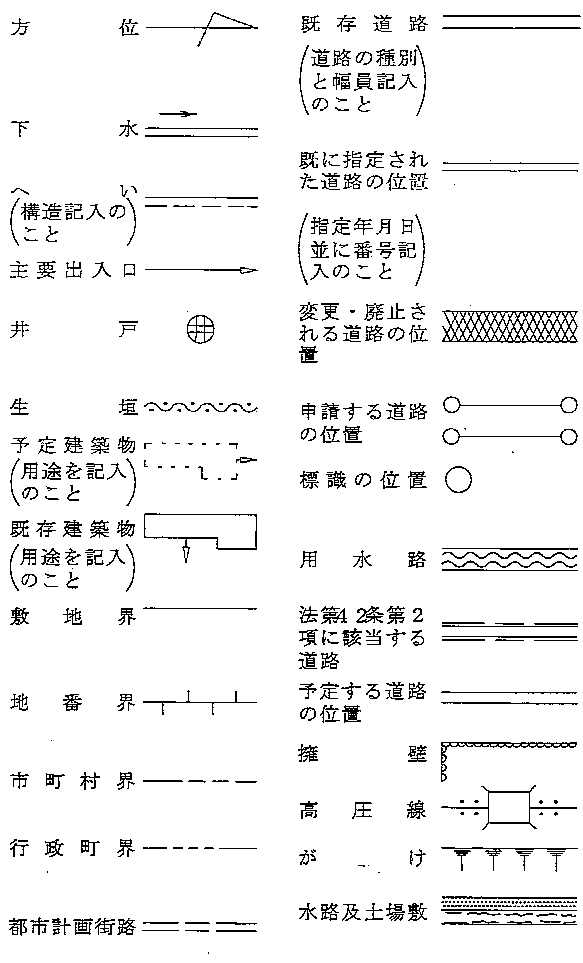 凡　　例凡　　例凡　　例地 籍 図（ 1/250 ）　　　　　　　　　　　　　　　　　　　　　　　　　　　　　　　　　　　　　　　　　　　　　　　公図写 （ 1/500又は 1/600 ）地 籍 図（ 1/250 ）　　　　　　　　　　　　　　　　　　　　　　　　　　　　　　　　　　　　　　　　　　　　　　　公図写 （ 1/500又は 1/600 ）地 籍 図（ 1/250 ）　　　　　　　　　　　　　　　　　　　　　　　　　　　　　　　　　　　　　　　　　　　　　　　公図写 （ 1/500又は 1/600 ）地 籍 図（ 1/250 ）　　　　　　　　　　　　　　　　　　　　　　　　　　　　　　　　　　　　　　　　　　　　　　　公図写 （ 1/500又は 1/600 ）凡　　例凡　　例凡　　例凡　　例地 籍 図（ 1/250 ）　　　　　　　　　　　　　　　　　　　　　　　　　　　　　　　　　　　　　　　　　　　　　　　公図写 （ 1/500又は 1/600 ）地 籍 図（ 1/250 ）　　　　　　　　　　　　　　　　　　　　　　　　　　　　　　　　　　　　　　　　　　　　　　　公図写 （ 1/500又は 1/600 ）地 籍 図（ 1/250 ）　　　　　　　　　　　　　　　　　　　　　　　　　　　　　　　　　　　　　　　　　　　　　　　公図写 （ 1/500又は 1/600 ）地 籍 図（ 1/250 ）　　　　　　　　　　　　　　　　　　　　　　　　　　　　　　　　　　　　　　　　　　　　　　　公図写 （ 1/500又は 1/600 ）注意①申請の道路の幅員及び長さの単位は「ｍ」(小数点第3位以下切捨て)とすること。②図面中に地番及び地目、権利別及び氏名をそれぞれ記入のこと。③附近見取図は仙塩広域都市計画区域図(1/2500)により地籍図と方位を一致させること。④図面は地籍図、附近見取図、断面図を記載すること。⑤断面図（構造図）には、側溝及び路面の構造を記入すること。⑥隣地境界又は測量の基点から申請道路までの距離を記入すること。⑦申請計画敷地面積を明記のこと。⑧※欄は記入しないこと注意①申請の道路の幅員及び長さの単位は「ｍ」(小数点第3位以下切捨て)とすること。②図面中に地番及び地目、権利別及び氏名をそれぞれ記入のこと。③附近見取図は仙塩広域都市計画区域図(1/2500)により地籍図と方位を一致させること。④図面は地籍図、附近見取図、断面図を記載すること。⑤断面図（構造図）には、側溝及び路面の構造を記入すること。⑥隣地境界又は測量の基点から申請道路までの距離を記入すること。⑦申請計画敷地面積を明記のこと。⑧※欄は記入しないこと注意①申請の道路の幅員及び長さの単位は「ｍ」(小数点第3位以下切捨て)とすること。②図面中に地番及び地目、権利別及び氏名をそれぞれ記入のこと。③附近見取図は仙塩広域都市計画区域図(1/2500)により地籍図と方位を一致させること。④図面は地籍図、附近見取図、断面図を記載すること。⑤断面図（構造図）には、側溝及び路面の構造を記入すること。⑥隣地境界又は測量の基点から申請道路までの距離を記入すること。⑦申請計画敷地面積を明記のこと。⑧※欄は記入しないこと注意①申請の道路の幅員及び長さの単位は「ｍ」(小数点第3位以下切捨て)とすること。②図面中に地番及び地目、権利別及び氏名をそれぞれ記入のこと。③附近見取図は仙塩広域都市計画区域図(1/2500)により地籍図と方位を一致させること。④図面は地籍図、附近見取図、断面図を記載すること。⑤断面図（構造図）には、側溝及び路面の構造を記入すること。⑥隣地境界又は測量の基点から申請道路までの距離を記入すること。⑦申請計画敷地面積を明記のこと。⑧※欄は記入しないこと地 籍 図（ 1/250 ）　　　　　　　　　　　　　　　　　　　　　　　　　　　　　　　　　　　　　　　　　　　　　　　公図写 （ 1/500又は 1/600 ）地 籍 図（ 1/250 ）　　　　　　　　　　　　　　　　　　　　　　　　　　　　　　　　　　　　　　　　　　　　　　　公図写 （ 1/500又は 1/600 ）地 籍 図（ 1/250 ）　　　　　　　　　　　　　　　　　　　　　　　　　　　　　　　　　　　　　　　　　　　　　　　公図写 （ 1/500又は 1/600 ）地 籍 図（ 1/250 ）　　　　　　　　　　　　　　　　　　　　　　　　　　　　　　　　　　　　　　　　　　　　　　　公図写 （ 1/500又は 1/600 ）図  書作成者